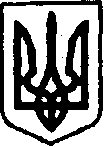 УКРАЇНАКЕГИЧІВСЬКА СЕЛИЩНА РАДАLVIIІ СЕСІЯ VIIІ СКЛИКАННЯ                                                                  РІШЕННЯ04 серпня 2023 року                         смт Кегичівка  		                      № 7679Про деякі питання                                  діяльності КОМУНАЛЬНОГО НЕКОМЕРЦІЙНОГО ПІДПРИЄМСТВА КЕГИЧІВСЬКОЇ СЕЛИЩНОЇ РАДИ «ЦЕНТР ПЕРВИННОЇ МЕДИКО-САНІТАРНОЇ ДОПОМОГИ»        З метою врегулювання діяльності Комунального некомерційного підприємства Кегичівської селищної ради «Центр первинної медико-санітарної допомоги» (далі – ЦПМСД), враховуючи п. 7.4.25 Статуту ЦПМСД, затвердженого рішенням XLVIII сесії Кегичівської селищної ради                           VIII скликання від 24 березня 2023 року № 6958, керуючись статтями                         4, 10, 25, 26, 42, 46, 59  Закону України «Про місцеве самоврядування                            в Україні», Кегичівська селищна радаВИРІШИЛА: Надати АБРАМОВІЙ Юлії Володимирівні, головній медичній сестрі ЦПМСД, право першого підпису фінансових, в тому числі, звітних документів цього підприємства на період відсутності директора СТЕПАНЕНКА Романа Михайловича (відпустка, тимчасова непрацездатність тощо).Контроль за виконанням рішення покласти на постійну комісію                     з питань бюджету, фінансів, соціально-економічного розвитку та комунальної власності Кегичівської селищної ради  (голова комісії Валентин ЧЕРНІКОВ)                 та постійну комісію з питань бюджету, фінансів, соціально-економічного розвитку та комунальної власності Кегичівської селищної ради (Вікторія ЛУЦЕНКО) .Кегичівський селищний голова	                                           Антон ДОЦЕНКО